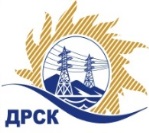 Акционерное Общество«Дальневосточная распределительная сетевая  компания»Протокол процедуры переторжкиСпособ и предмет закупки: запрос предложений  в электронной форме «Профессиональное обучение персонала филиала ПЭС (подготовка, переподготовка и повышение квалификации), подготовка согласно требованиям надзорных органов», закупка 17101.КОЛИЧЕСТВО ПОДАННЫХ ЗАЯВОК НА УЧАСТИЕ В ЗАКУПКЕ: 2 (две) заявки.НМЦ ЛОТА (в соответствии с Извещением о закупке): 11 000 000,00 руб. без НДС.ОТМЕТИЛИ: В соответствии с решением Закупочной комиссии (Протокол №14/ПрУ-Р от 12.11.2019 г.) к процедуре переторжки были допущены следующие участники: ЧОУ ДПО «Учебный комбинат» (ИНН/КПП 2502030203/250201001 ОГРН 1042500903830); ЧОУ ДПО «АМУРСКИЙ ЭНЕРГЕТИК» (ИНН/КПП 2801096724/280101001 ОГРН 1042800017754).Предмет переторжки: суммарная стоимость единичных расценок.Участие в процедуре переторжки приняли 0 (ноль) участников.Участие в процедуре переторжки не приняли 0 (ноль) участников.Процедура переторжки осуществлялась с использованием средств электронной торговой площадки на Интернет-сайте https://rushydro.roseltorg.ru в присутствии секретаря Закупочной комиссии.Дата и время начала процедуры переторжки: 15:00 (время амурское) 18.11.2019 г. Место проведения процедуры переторжки: Единая электронная торговая площадка по адресу: https://rushydro.roseltorg.ru».Секретарь комиссии                                                                        	Т.В. ЧелышеваИсп. Коротаева Т.В.Тел. (4162) 397-205№  14/ПрУ-Пг. Благовещенск«18»  ноября  2019г.